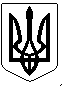 УКРАЇНАПОГРЕБИЩЕНСЬКИЙ МІСЬКИЙ ГОЛОВАВІННИЦЬКОГО РАЙОНУ  ВІННИЦЬКОЇ ОБЛАСТІРОЗПОРЯДЖЕННЯ29 серпня 2023 року                    м. Погребище                               № 67Про скликання позачергового засідання виконавчого комітетуПогребищенської міської ради          Керуючись статтею 53, частиною 8 статті 59 Закону України «Про місцеве самоврядування в Україні», пунктом  2.3 Положення про виконавчий комітет Погребищенської міської ради, затвердженого рішенням 8 сесії  Погребищенської міської ради  8 скликання  від 08 квітня 2021 року               № 5-8-8/446, ЗОБОВ’ЯЗУЮ: 1.Скликати  позачергове засідання  виконавчого  комітету Погребищенської  міської ради  31 серпня 2023  року о 10.00 годині  в приміщенні  Погребищенської міської ради за адресою:  м. Погребище,  вул. Б. Хмельницького, 110 (велика зала для засідань).2. Внести на розгляд  виконавчого комітету Погребищенської міської ради  питання згідно з переліком, що додається.3. Контроль за виконанням цього розпорядження покласти на керуючого справами (секретаря) виконавчого комітету Погребищенської міської ради Фроєско Л.М.Погребищенський міський голова                            Сергій ВОЛИНСЬКИЙ                                                                                                                                                                                                                     Додаток                                                                 до розпорядження Погребищенського                                                                міського голови                                                                29 серпня 2023 року №  67Перелік питань, що вноситимуться на розгляд  виконавчого комітету Погребищенської міської ради31 серпня  2023  року1. Про надання статусу дитини, позбавленої батьківського піклування.    Доповідає: Мединська Олеся Володимирівна – начальник служби у справах дітей Погребищенської міської ради.2. Про надання статусу дитини, позбавленої батьківського піклування.    Доповідає: Мединська Олеся Володимирівна – начальник служби у справах дітей Погребищенської міської ради.3. Про надання статусу дитини, позбавленої батьківського піклування.    Доповідає: Мединська Олеся Володимирівна – начальник служби у справах дітей Погребищенської міської ради.4. Про надання статусу дитини, позбавленої батьківського піклування.    Доповідає: Мединська Олеся Володимирівна – начальник служби у справах дітей Погребищенської міської ради.5. Про надання  дозволу  на  відчуження земельної ділянки, яка належить недієздатній особі.     Доповідає: Семчук Лариса Юріївна – директор КУ «Погребищенський центр соціальних служб» Погребищенської міської ради.6. Про проект рішення Погребищенської міської ради «Про внесення тазатвердження змін до Міської  цільової  програми соціального захисту жителів Погребищенської міської територіальної громади на 2023 рік».    Доповідає: Тимощук Анатолій Вікторович – начальник управління соціального захисту населення Погребищенської міської ради.  7. Про проект рішення Погребищенської міської ради «Про внесення змін до бюджету Погребищенської міської територіальної громади на 2023 рік (код бюджету 02563000000)».    Доповідає: Недошовенко Олександр Володимирович – начальник фінансового управління Погребищенської міської ради.8. Про надання дозволу на видалення дерев.     Доповідає: Мельничук Дмитро Миколайович  - начальник відділу регулювання земельних відносин, охорони навколишнього природнього середовища Погребищенської міської ради.9. Про надання дозволу на видалення дерев.     Доповідає: Мельничук Дмитро Миколайович  - начальник відділу регулювання земельних відносин, охорони навколишнього природнього середовища Погребищенської міської ради.Керуючий справами (секретар)виконавчого комітетуПогребищенської міської ради                                              Леся ФРОЄСКО